DEPARTEMENT DES YVELINESCOMMUNE DE CHAPET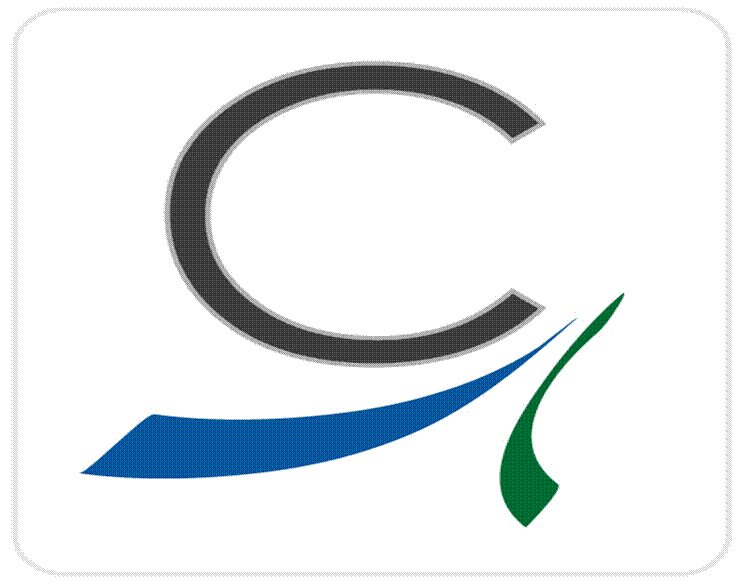 CAHIER DES CLAUSES TECHNIQUES PARTICULIERESNettoyage des locaux communauxMARCHE PASSE SELON LA PROCEDURE ADAPTEEEn application de l’article 28 du Code des Marchés Publics (CMP)Article 1 – Objet des prestations1.1  Objet des prestations :Les clauses du présent cahier des charges techniques particulières concernent le nettoyage de divers locaux communaux dont la liste suit.- Ecole Jacques Prévert 1 T rue de la Grève à CHAPET,- Centre de Loisirs « Jardin des loisirs » 1 T rue de la Grève à CHAPET,- Foyer rural 2 rue du Pavillon à CHAPET,- Hôtel de Ville Place de la mairie à CHAPET.1.2 Définition des prestations à assurer :Le marché porte sur les types et modalités suivants de nettoyage :Le nettoyage courant et permanent des locaux mentionnés dans les annexes : aération, vidage des corbeilles à papier, dépoussiérage du mobilier installé à l’intérieur des locaux, nettoyage des appareils téléphoniques, poignées de portes, interrupteurs, balayage, aspiration, lavage des sols en fonction de leur nature, nettoyage bactéricide des lavabos, robinetteries et cuvettes de WC, nettoyage des carrelages muraux et des miroirs.Le nettoyage des vitres, baies vitrées et vitrages externes et internes toutes hauteurs confondues des sites listés ci-dessus, le nettoyage des miroirs toute hauteur,Le dépoussiérage  des plinthes, éclairages, murs et plafonds.Le nettoyage complet des tables et chaises,Ponctuellement, le décapage, mise en cire, lustrage des sols,Le décapage et rinçage des sanitaires (détartrage des cuvettes de WC, lavabos, éviers, etc.)Tous les 1er samedis de chaque mois un nettoyage approfondi sera réalisé au centre de loisirs.Le nettoyage exceptionnel de bâtiments non listés dans les pièces du marché pour pallier à certaines absences temporaires du personnel municipal en place (congés, maladie, etc.).Le matériel de nettoyage ainsi que les sacs poubelle et produits de nettoyage seront fournis par l’entreprise.Les prestations de nettoyage ont pour objet de conférer aux locaux nettoyés un aspect agréable, propre, de confort et d’hygiène. Cette opération d’élimination des salissures est obtenue par des actions chimiques, mécaniques, de température et de temps.La qualité du nettoyage sera vérifiée par l’examen de quatre critères :la propreté : qui est caractérisée par l’absence de salissures sur les surfaces,l’hygiène : obtenue par l’assainissement périodique des surfaces à nettoyer. Le nettoyage ne doit pas non plus provoquer de pollution, par l’usage inadapté de méthode ou de produits nocifs,l’aspect : avec une impression visuelle de netteté et de propreté offerte par les locaux et leurs équipements,le confort : apprécié par des perceptions olfactives, tactiles, auditives et une impression générale de bien-être. Le nettoyage doit éliminer les mauvaises odeurs, mais aussi éviter de produire des odeurs désagréables pouvant provenir des produits utilisé.la sécurité : les techniques et produits utilisés ne devront pas rendre les surfaces glissantes et dangereuses pour les usagers. Une attention particulière sera portée aux produits utilisés en zones de contact alimentaire. Les fiches techniques et les données de sécurité des produits utilisés par le prestataire seront remises à la Mairie lors du démarrage du contrat et à chaque introduction d’un nouveau produit. Le prestataire devra également assurer l’ensemble des éléments de prévention nécessaire à la protection de son personnel vis-à-vis des risques professionnels auxquels il est exposé pour la réalisation des prestations.Opérations de contrôle : les vérifications quantitatives et qualitatives simples sont effectuées régulièrement. La collectivité effectuera des contrôles inopinés sur la véracité et la qualité du nettoyage.Article 2 - Conditions d’exécution des prestations :2. 1. Périodicité : la périodicité d’exécution des prestations est indiquée par la collectivité, bâtiment par bâtiment, dans le tableau fourni en annexe 1. Les candidats devront reporter le détail de leur offre sur le bordereau de détail des prix figurant en annexe de l’acte d’engagement.2. 2. Calendrier des prestations : Les plannings d’utilisation des locaux seront fournis au prestataire. Ils sont susceptibles d’être modifiés en fonction des activités qui y sont pratiquées. Toute modification fera l’objet d’une information délivrée par la collectivité. Le prestataire devra s’adapter aux contraintes d’utilisation des locaux étant entendu que le nettoyage se fait, sauf exception et en accord avec la collectivité, en dehors des heures d’occupation.2. 3.Eléments mis à la disposition du prestataire : La fourniture d’énergie électrique et d’eau nécessaire à l’exécution des prestations est assurée gratuitement par la collectivité. Les consommables, papier toilette, essuie-mains et savons liquide sont fournis par la collectivité et mis en place régulièrement par le prestataire de manière à éviter toute rupture pour les usagers. La collectivité fournit un local de rangement pour les matériels et produits dans certains des bâtiments concernés. Aucun matériel ou produit ne sera laissé sans rangement. L’utilisation par les agents du prestataire des matériels et équipements installés dans les locaux, tels que photocopieurs, téléphone ou ordinateurs est formellement interdite.2. 4. Accès aux locaux et équipements : la collectivité confie au prestataire  les clés et tous moyens d’accès. En cas de perte ou de vol, le prestataire avise immédiatement la collectivité qui remplacera les éléments manquants, qui feront l’objet d’une facturation au titulaire, au tarif en vigueur.Au terme du marché ou en cas de résiliation, le prestataire est tenu de remettre à la collectivité l’ensemble des moyens d’accès confiés initialement.Après chaque intervention le prestataire devra s’assurer de la fermeture des portes,  fenêtre et serrures, qu’il n’existe pas de fuite sur les chasses d’eau ou robinets, dans le cas contraire il devra en référer à la collectivité. Il devra également s’assurer de l’extinction des éclairages.2. 5. Evacuation des déchets : les matériaux combustibles, les emballages (papiers, matières plastiques) et les déchets ménagers seront évacués, sans délai, des lieux d’exécution des prestations. Le tri sélectif étant pratiqué sur le site, le prestataire se conformera aux consignes qui lui seront données à ce sujet.Article 3 - Présentation des propositions chiffréesLes propositions chiffrées seront présentées sur le bordereau de prix annexé à l’acte d’engagement. Article 4 – Visite des lieuxAfin d’avoir une idée précise des prestations à effectuer en fonction des locaux, une visite technique devra être effectuée par la société, sur rendez-vous. L’attestation de visite devra être fournie avec l’ensemble des attestations et certificats requis.PERIODICITE DES INTERVENTIONS (variante 1)(2) en cas de congés du personnel communal
(1) uniquement si la salle est utilisée durant le week-end (30 fois par an environ)PERIODICITE DES INTERVENTIONS (variante 2)(2) en cas de congés du personnel communal
(1) uniquement si la salle est utilisée durant le week-end (30 fois par an environ)Vu et accepté par le fournisseur soussigné,LeECOLE JACQUES PREVERT (Y COMPRIS REFECTOIRE ET OFFICE)ECOLE JACQUES PREVERT (Y COMPRIS REFECTOIRE ET OFFICE)ECOLE JACQUES PREVERT (Y COMPRIS REFECTOIRE ET OFFICE)ECOLE JACQUES PREVERT (Y COMPRIS REFECTOIRE ET OFFICE)ECOLE JACQUES PREVERT (Y COMPRIS REFECTOIRE ET OFFICE)ECOLE JACQUES PREVERT (Y COMPRIS REFECTOIRE ET OFFICE)ECOLE JACQUES PREVERT (Y COMPRIS REFECTOIRE ET OFFICE)ECOLE JACQUES PREVERT (Y COMPRIS REFECTOIRE ET OFFICE)ECOLE JACQUES PREVERT (Y COMPRIS REFECTOIRE ET OFFICE)ECOLE JACQUES PREVERT (Y COMPRIS REFECTOIRE ET OFFICE)ECOLE JACQUES PREVERT (Y COMPRIS REFECTOIRE ET OFFICE)ECOLE JACQUES PREVERT (Y COMPRIS REFECTOIRE ET OFFICE)ECOLE JACQUES PREVERT (Y COMPRIS REFECTOIRE ET OFFICE)ECOLE JACQUES PREVERT (Y COMPRIS REFECTOIRE ET OFFICE)ECOLE JACQUES PREVERT (Y COMPRIS REFECTOIRE ET OFFICE)Nature des PrestationsNature des PrestationsLUNLUNMARMARMERMERMERJEUJEUJEUVENVENVENVitrerie sur les deux facesSEMESTRIELVACANCES SCOLAIRES DE FEVRIER ET AOUTSEMESTRIELVACANCES SCOLAIRES DE FEVRIER ET AOUTSEMESTRIELVACANCES SCOLAIRES DE FEVRIER ET AOUTSEMESTRIELVACANCES SCOLAIRES DE FEVRIER ET AOUTSEMESTRIELVACANCES SCOLAIRES DE FEVRIER ET AOUTSEMESTRIELVACANCES SCOLAIRES DE FEVRIER ET AOUTSEMESTRIELVACANCES SCOLAIRES DE FEVRIER ET AOUTSEMESTRIELVACANCES SCOLAIRES DE FEVRIER ET AOUTSEMESTRIELVACANCES SCOLAIRES DE FEVRIER ET AOUTSEMESTRIELVACANCES SCOLAIRES DE FEVRIER ET AOUTSEMESTRIELVACANCES SCOLAIRES DE FEVRIER ET AOUTSEMESTRIELVACANCES SCOLAIRES DE FEVRIER ET AOUTSEMESTRIELVACANCES SCOLAIRES DE FEVRIER ET AOUTNettoyage courant d'une salle de classe (2)XXXXXXXXXXNettoyage courant d'un bloc sanitaire (2)XXXXXXXXXXNettoyage courant du hall d'entrée et du couloir des maternelles (2)XXXXXXXXXXNettoyage courant de la salle de motricité, du bureau du directeur, de la salle des enseignants et des sanitaires du le étage (2)XXCENTRE DE LOISIRS "JARDIN DES LOISIRS"CENTRE DE LOISIRS "JARDIN DES LOISIRS"CENTRE DE LOISIRS "JARDIN DES LOISIRS"CENTRE DE LOISIRS "JARDIN DES LOISIRS"CENTRE DE LOISIRS "JARDIN DES LOISIRS"CENTRE DE LOISIRS "JARDIN DES LOISIRS"CENTRE DE LOISIRS "JARDIN DES LOISIRS"CENTRE DE LOISIRS "JARDIN DES LOISIRS"CENTRE DE LOISIRS "JARDIN DES LOISIRS"CENTRE DE LOISIRS "JARDIN DES LOISIRS"CENTRE DE LOISIRS "JARDIN DES LOISIRS"CENTRE DE LOISIRS "JARDIN DES LOISIRS"CENTRE DE LOISIRS "JARDIN DES LOISIRS"CENTRE DE LOISIRS "JARDIN DES LOISIRS"CENTRE DE LOISIRS "JARDIN DES LOISIRS"Nature des PrestationsNature des PrestationsLUNLUNMARMARMERMERMERJEUJEUJEUVENVENVENNettoyage courant des salles d'activité (y compris dortoir) et des sanitairesNettoyage courant des salles d'activité (y compris dortoir) et des sanitairesXXXXXXXXXXXXXEvacuation des déchetsEvacuation des déchetsXXXXXXXXXXXXXNettoyage courant du bureau administratifNettoyage courant du bureau administratifXXXDépoussièrage du mobilierDépoussièrage du mobilierXXXVitrerie sur les deux facesVitrerie sur les deux facesSEMESTRIELSEMESTRIELSEMESTRIELSEMESTRIELSEMESTRIELSEMESTRIELSEMESTRIELSEMESTRIELSEMESTRIELSEMESTRIELSEMESTRIELSEMESTRIELSEMESTRIELNettoyage approfondi des locauxNettoyage approfondi des locauxTOUS LES 1er SAMEDI DU MOISTOUS LES 1er SAMEDI DU MOISTOUS LES 1er SAMEDI DU MOISTOUS LES 1er SAMEDI DU MOISTOUS LES 1er SAMEDI DU MOISTOUS LES 1er SAMEDI DU MOISTOUS LES 1er SAMEDI DU MOISTOUS LES 1er SAMEDI DU MOISTOUS LES 1er SAMEDI DU MOISTOUS LES 1er SAMEDI DU MOISTOUS LES 1er SAMEDI DU MOISTOUS LES 1er SAMEDI DU MOISTOUS LES 1er SAMEDI DU MOISLOCAUX DU FOYER RURALLOCAUX DU FOYER RURALLOCAUX DU FOYER RURALLOCAUX DU FOYER RURALLOCAUX DU FOYER RURALLOCAUX DU FOYER RURALLOCAUX DU FOYER RURALLOCAUX DU FOYER RURALLOCAUX DU FOYER RURALLOCAUX DU FOYER RURALLOCAUX DU FOYER RURALLOCAUX DU FOYER RURALLOCAUX DU FOYER RURALLOCAUX DU FOYER RURALLOCAUX DU FOYER RURALNature des PrestationsNature des PrestationsLUNLUNMARMARMERMERMERJEUJEUJEUVENVENVENNettoyage courant de l'ensemble des locauxNettoyage courant de l'ensemble des locauxXXX (1)X (1)X (1)enlèvement des traces de doigts sur la porte d'entréeenlèvement des traces de doigts sur la porte d'entréeXXX (1)X (1)X (1)Evacuation des déchetsEvacuation des déchetsXXX (1)X (1)X (1)Nettoyage des miroirsNettoyage des miroirsXXX(1)X(1)X(1)Vitrerie sur les deux facesVitrerie sur les deux facesSEMESTRIELSEMESTRIELSEMESTRIELSEMESTRIELSEMESTRIELSEMESTRIELSEMESTRIELSEMESTRIELSEMESTRIELSEMESTRIELSEMESTRIELSEMESTRIELSEMESTRIELMAIRIEMAIRIEMAIRIEMAIRIEMAIRIEMAIRIEMAIRIEMAIRIEMAIRIEMAIRIEMAIRIEMAIRIEMAIRIEMAIRIEMAIRIENature des PrestationsNature des PrestationsLUNLUNMARMARMERMERMERJEUJEUJEUVENVENVENNettoyage courant des locaux administratifs (y compris dépoussiérage du mobilier) et des sanitaires (2)XXXXXNettoyage courant de la salle du Conseil, bureaux des Adjoints, Salle associative, sanitaires de la salle associative	(2)XXXNettoyage courant de la bibliothèque (2)XXXVitrerie sur les deux facesSEMESTRIELSEMESTRIELSEMESTRIELSEMESTRIELSEMESTRIELSEMESTRIELSEMESTRIELSEMESTRIELSEMESTRIELSEMESTRIELSEMESTRIELSEMESTRIELSEMESTRIELRENARDIERERENARDIERERENARDIERERENARDIERERENARDIERERENARDIERERENARDIERERENARDIERERENARDIERERENARDIERERENARDIERERENARDIERERENARDIERERENARDIERERENARDIEREVitrerie sur les deux facesVitrerie sur les deux facesSEMESTRIELSEMESTRIELSEMESTRIELSEMESTRIELSEMESTRIELSEMESTRIELSEMESTRIELSEMESTRIELSEMESTRIELSEMESTRIELSEMESTRIELSEMESTRIELSEMESTRIELECOLE JACQUES PREVERT (Y COMPRIS REFECTOIRE ET OFFICE)ECOLE JACQUES PREVERT (Y COMPRIS REFECTOIRE ET OFFICE)ECOLE JACQUES PREVERT (Y COMPRIS REFECTOIRE ET OFFICE)ECOLE JACQUES PREVERT (Y COMPRIS REFECTOIRE ET OFFICE)ECOLE JACQUES PREVERT (Y COMPRIS REFECTOIRE ET OFFICE)ECOLE JACQUES PREVERT (Y COMPRIS REFECTOIRE ET OFFICE)ECOLE JACQUES PREVERT (Y COMPRIS REFECTOIRE ET OFFICE)ECOLE JACQUES PREVERT (Y COMPRIS REFECTOIRE ET OFFICE)ECOLE JACQUES PREVERT (Y COMPRIS REFECTOIRE ET OFFICE)ECOLE JACQUES PREVERT (Y COMPRIS REFECTOIRE ET OFFICE)ECOLE JACQUES PREVERT (Y COMPRIS REFECTOIRE ET OFFICE)ECOLE JACQUES PREVERT (Y COMPRIS REFECTOIRE ET OFFICE)ECOLE JACQUES PREVERT (Y COMPRIS REFECTOIRE ET OFFICE)ECOLE JACQUES PREVERT (Y COMPRIS REFECTOIRE ET OFFICE)ECOLE JACQUES PREVERT (Y COMPRIS REFECTOIRE ET OFFICE)Nature des PrestationsNature des PrestationsLUNLUNMARMARMERMERMERJEUJEUJEUVENVENVENDécapage et mise en cire à la monobrosse des sols thermoplastiquesSEMESTRIELVACANCES SCOLAIRES DE FEVRIER ET AOUTSEMESTRIELVACANCES SCOLAIRES DE FEVRIER ET AOUTSEMESTRIELVACANCES SCOLAIRES DE FEVRIER ET AOUTSEMESTRIELVACANCES SCOLAIRES DE FEVRIER ET AOUTSEMESTRIELVACANCES SCOLAIRES DE FEVRIER ET AOUTSEMESTRIELVACANCES SCOLAIRES DE FEVRIER ET AOUTSEMESTRIELVACANCES SCOLAIRES DE FEVRIER ET AOUTSEMESTRIELVACANCES SCOLAIRES DE FEVRIER ET AOUTSEMESTRIELVACANCES SCOLAIRES DE FEVRIER ET AOUTSEMESTRIELVACANCES SCOLAIRES DE FEVRIER ET AOUTSEMESTRIELVACANCES SCOLAIRES DE FEVRIER ET AOUTSEMESTRIELVACANCES SCOLAIRES DE FEVRIER ET AOUTSEMESTRIELVACANCES SCOLAIRES DE FEVRIER ET AOUTNettoyage des plinthesSEMESTRIELVACANCES SCOLAIRES DE FEVRIER ET AOUTSEMESTRIELVACANCES SCOLAIRES DE FEVRIER ET AOUTSEMESTRIELVACANCES SCOLAIRES DE FEVRIER ET AOUTSEMESTRIELVACANCES SCOLAIRES DE FEVRIER ET AOUTSEMESTRIELVACANCES SCOLAIRES DE FEVRIER ET AOUTSEMESTRIELVACANCES SCOLAIRES DE FEVRIER ET AOUTSEMESTRIELVACANCES SCOLAIRES DE FEVRIER ET AOUTSEMESTRIELVACANCES SCOLAIRES DE FEVRIER ET AOUTSEMESTRIELVACANCES SCOLAIRES DE FEVRIER ET AOUTSEMESTRIELVACANCES SCOLAIRES DE FEVRIER ET AOUTSEMESTRIELVACANCES SCOLAIRES DE FEVRIER ET AOUTSEMESTRIELVACANCES SCOLAIRES DE FEVRIER ET AOUTSEMESTRIELVACANCES SCOLAIRES DE FEVRIER ET AOUTNettoyages des tables et des chaisesSEMESTRIELVACANCES SCOLAIRES DE FEVRIER ET AOUTSEMESTRIELVACANCES SCOLAIRES DE FEVRIER ET AOUTSEMESTRIELVACANCES SCOLAIRES DE FEVRIER ET AOUTSEMESTRIELVACANCES SCOLAIRES DE FEVRIER ET AOUTSEMESTRIELVACANCES SCOLAIRES DE FEVRIER ET AOUTSEMESTRIELVACANCES SCOLAIRES DE FEVRIER ET AOUTSEMESTRIELVACANCES SCOLAIRES DE FEVRIER ET AOUTSEMESTRIELVACANCES SCOLAIRES DE FEVRIER ET AOUTSEMESTRIELVACANCES SCOLAIRES DE FEVRIER ET AOUTSEMESTRIELVACANCES SCOLAIRES DE FEVRIER ET AOUTSEMESTRIELVACANCES SCOLAIRES DE FEVRIER ET AOUTSEMESTRIELVACANCES SCOLAIRES DE FEVRIER ET AOUTSEMESTRIELVACANCES SCOLAIRES DE FEVRIER ET AOUTDépoussièrage des murs et plafondsSEMESTRIELVACANCES SCOLAIRES DE FEVRIER ET AOUTSEMESTRIELVACANCES SCOLAIRES DE FEVRIER ET AOUTSEMESTRIELVACANCES SCOLAIRES DE FEVRIER ET AOUTSEMESTRIELVACANCES SCOLAIRES DE FEVRIER ET AOUTSEMESTRIELVACANCES SCOLAIRES DE FEVRIER ET AOUTSEMESTRIELVACANCES SCOLAIRES DE FEVRIER ET AOUTSEMESTRIELVACANCES SCOLAIRES DE FEVRIER ET AOUTSEMESTRIELVACANCES SCOLAIRES DE FEVRIER ET AOUTSEMESTRIELVACANCES SCOLAIRES DE FEVRIER ET AOUTSEMESTRIELVACANCES SCOLAIRES DE FEVRIER ET AOUTSEMESTRIELVACANCES SCOLAIRES DE FEVRIER ET AOUTSEMESTRIELVACANCES SCOLAIRES DE FEVRIER ET AOUTSEMESTRIELVACANCES SCOLAIRES DE FEVRIER ET AOUTDécapage et rinçage des sanitairesSEMESTRIELVACANCES SCOLAIRES DE FEVRIER ET AOUTSEMESTRIELVACANCES SCOLAIRES DE FEVRIER ET AOUTSEMESTRIELVACANCES SCOLAIRES DE FEVRIER ET AOUTSEMESTRIELVACANCES SCOLAIRES DE FEVRIER ET AOUTSEMESTRIELVACANCES SCOLAIRES DE FEVRIER ET AOUTSEMESTRIELVACANCES SCOLAIRES DE FEVRIER ET AOUTSEMESTRIELVACANCES SCOLAIRES DE FEVRIER ET AOUTSEMESTRIELVACANCES SCOLAIRES DE FEVRIER ET AOUTSEMESTRIELVACANCES SCOLAIRES DE FEVRIER ET AOUTSEMESTRIELVACANCES SCOLAIRES DE FEVRIER ET AOUTSEMESTRIELVACANCES SCOLAIRES DE FEVRIER ET AOUTSEMESTRIELVACANCES SCOLAIRES DE FEVRIER ET AOUTSEMESTRIELVACANCES SCOLAIRES DE FEVRIER ET AOUTVitrerie sur les deux facesSEMESTRIELVACANCES SCOLAIRES DE FEVRIER ET AOUTSEMESTRIELVACANCES SCOLAIRES DE FEVRIER ET AOUTSEMESTRIELVACANCES SCOLAIRES DE FEVRIER ET AOUTSEMESTRIELVACANCES SCOLAIRES DE FEVRIER ET AOUTSEMESTRIELVACANCES SCOLAIRES DE FEVRIER ET AOUTSEMESTRIELVACANCES SCOLAIRES DE FEVRIER ET AOUTSEMESTRIELVACANCES SCOLAIRES DE FEVRIER ET AOUTSEMESTRIELVACANCES SCOLAIRES DE FEVRIER ET AOUTSEMESTRIELVACANCES SCOLAIRES DE FEVRIER ET AOUTSEMESTRIELVACANCES SCOLAIRES DE FEVRIER ET AOUTSEMESTRIELVACANCES SCOLAIRES DE FEVRIER ET AOUTSEMESTRIELVACANCES SCOLAIRES DE FEVRIER ET AOUTSEMESTRIELVACANCES SCOLAIRES DE FEVRIER ET AOUTNettoyage courant d'une salle de classe (2)XXXXXXXXXXNettoyage courant d'un bloc sanitaire (2)XXXXXXXXXXNettoyage courant du hall d'entrée et du couloir des maternelles (2)XXXXXXXXXXNettoyage courant de la salle de motricité, du bureau du directeur, de la salle des enseignants et des sanitaires du le étage (2)XXCENTRE DE LOISIRS "JARDIN DES LOISIRS"CENTRE DE LOISIRS "JARDIN DES LOISIRS"CENTRE DE LOISIRS "JARDIN DES LOISIRS"CENTRE DE LOISIRS "JARDIN DES LOISIRS"CENTRE DE LOISIRS "JARDIN DES LOISIRS"CENTRE DE LOISIRS "JARDIN DES LOISIRS"CENTRE DE LOISIRS "JARDIN DES LOISIRS"CENTRE DE LOISIRS "JARDIN DES LOISIRS"CENTRE DE LOISIRS "JARDIN DES LOISIRS"CENTRE DE LOISIRS "JARDIN DES LOISIRS"CENTRE DE LOISIRS "JARDIN DES LOISIRS"CENTRE DE LOISIRS "JARDIN DES LOISIRS"CENTRE DE LOISIRS "JARDIN DES LOISIRS"CENTRE DE LOISIRS "JARDIN DES LOISIRS"CENTRE DE LOISIRS "JARDIN DES LOISIRS"Nature des PrestationsNature des PrestationsLUNLUNMARMARMERMERMERJEUJEUJEUVENVENVENNettoyage courant des salles d'activité (y compris dortoir) et des sanitairesNettoyage courant des salles d'activité (y compris dortoir) et des sanitairesXXXXXXXXXXXXXEvacuation des déchetsEvacuation des déchetsXXXXXXXXXXXXXNettoyage courant du bureau administratifNettoyage courant du bureau administratifXXXDépoussièrage du mobilierDépoussièrage du mobilierXXXDécapage et mise en cire des sols thermoplastiquesDécapage et mise en cire des sols thermoplastiquesANNUEL (en août)ANNUEL (en août)ANNUEL (en août)ANNUEL (en août)ANNUEL (en août)ANNUEL (en août)ANNUEL (en août)ANNUEL (en août)ANNUEL (en août)ANNUEL (en août)ANNUEL (en août)ANNUEL (en août)ANNUEL (en août)Décapage et rinçage des sanitairesDécapage et rinçage des sanitairesANNUEL (en août)ANNUEL (en août)ANNUEL (en août)ANNUEL (en août)ANNUEL (en août)ANNUEL (en août)ANNUEL (en août)ANNUEL (en août)ANNUEL (en août)ANNUEL (en août)ANNUEL (en août)ANNUEL (en août)ANNUEL (en août)Vitrerie sur les deux facesVitrerie sur les deux facesSEMESTRIELSEMESTRIELSEMESTRIELSEMESTRIELSEMESTRIELSEMESTRIELSEMESTRIELSEMESTRIELSEMESTRIELSEMESTRIELSEMESTRIELSEMESTRIELSEMESTRIELNettoyage approfondi des locauxNettoyage approfondi des locauxTOUS LES 1er SAMEDI DU MOISTOUS LES 1er SAMEDI DU MOISTOUS LES 1er SAMEDI DU MOISTOUS LES 1er SAMEDI DU MOISTOUS LES 1er SAMEDI DU MOISTOUS LES 1er SAMEDI DU MOISTOUS LES 1er SAMEDI DU MOISTOUS LES 1er SAMEDI DU MOISTOUS LES 1er SAMEDI DU MOISTOUS LES 1er SAMEDI DU MOISTOUS LES 1er SAMEDI DU MOISTOUS LES 1er SAMEDI DU MOISTOUS LES 1er SAMEDI DU MOISLOCAUX DU FOYER RURALLOCAUX DU FOYER RURALLOCAUX DU FOYER RURALLOCAUX DU FOYER RURALLOCAUX DU FOYER RURALLOCAUX DU FOYER RURALLOCAUX DU FOYER RURALLOCAUX DU FOYER RURALLOCAUX DU FOYER RURALLOCAUX DU FOYER RURALLOCAUX DU FOYER RURALLOCAUX DU FOYER RURALLOCAUX DU FOYER RURALLOCAUX DU FOYER RURALLOCAUX DU FOYER RURALNature des PrestationsNature des PrestationsLUNLUNMARMARMERMERMERJEUJEUJEUVENVENVENNettoyage courant de l'ensemble des locauxNettoyage courant de l'ensemble des locauxXXX (1)X (1)X (1)enlèvement des traces de doigts sur la porte d'entréeenlèvement des traces de doigts sur la porte d'entréeXXX (1)X (1)X (1)Evacuation des déchetsEvacuation des déchetsXXX (1)X (1)X (1)Nettoyage des miroirsNettoyage des miroirsXXX(1)X(1)X(1)Vitrerie sur les deux facesVitrerie sur les deux facesSEMESTRIELSEMESTRIELSEMESTRIELSEMESTRIELSEMESTRIELSEMESTRIELSEMESTRIELSEMESTRIELSEMESTRIELSEMESTRIELSEMESTRIELSEMESTRIELSEMESTRIELMAIRIEMAIRIEMAIRIEMAIRIEMAIRIEMAIRIEMAIRIEMAIRIEMAIRIEMAIRIEMAIRIEMAIRIEMAIRIEMAIRIEMAIRIENature des PrestationsNature des PrestationsLUNLUNMARMARMERMERMERJEUJEUJEUVENVENVENNettoyage courant des locaux administratifs (y compris dépoussiérage du mobilier) et des sanitaires (2)XXXXXNettoyage courant de la salle du Conseil, bureaux des Adjoints, Salle associative, sanitaires de la salle associative	(2)XXXNettoyage courant de la bibliothèque (2)XXXVitrerie sur les deux facesSEMESTRIELSEMESTRIELSEMESTRIELSEMESTRIELSEMESTRIELSEMESTRIELSEMESTRIELSEMESTRIELSEMESTRIELSEMESTRIELSEMESTRIELSEMESTRIELSEMESTRIELRENARDIERERENARDIERERENARDIERERENARDIERERENARDIERERENARDIERERENARDIERERENARDIERERENARDIERERENARDIERERENARDIERERENARDIERERENARDIERERENARDIERERENARDIEREVitrerie sur les deux facesVitrerie sur les deux facesSEMESTRIELSEMESTRIELSEMESTRIELSEMESTRIELSEMESTRIELSEMESTRIELSEMESTRIELSEMESTRIELSEMESTRIELSEMESTRIELSEMESTRIELSEMESTRIELSEMESTRIEL